Lesson 1 Practice ProblemsA sandwich store charges $20 to have 3 turkey subs delivered and $26 to have 4 delivered.Is the relationship between number of turkey subs delivered and amount charged proportional? Explain how you know.How much does the store charge for 1 additional turkey sub?Describe a rule for determining how much the store charges based on the number of turkey subs delivered.Which question cannot be answered by the solution to the equation ?Elena read three times as many pages as Noah. She read 27 pages. How many pages did Noah read?Lin has 27 stickers. She gives 3 stickers to each of her friends. With how many friends did Lin share her stickers?Diego paid $27 to have 3 pizzas delivered and $35 to have 4 pizzas delivered. What is the price of one pizza?The coach splits a team of 27 students into 3 groups to practice skills. How many students are in each group?The area of the Mojave desert is 25,000 square miles. A scale drawing of the Mojave desert has an area of 10 square inches. What is the scale of the map?(From Unit 2, Lesson 7.)Each picture shows two polygons, one labeled Polygon A and one labeled Polygon B. Describe how to move Polygon A into the position of Polygon B using a transformation.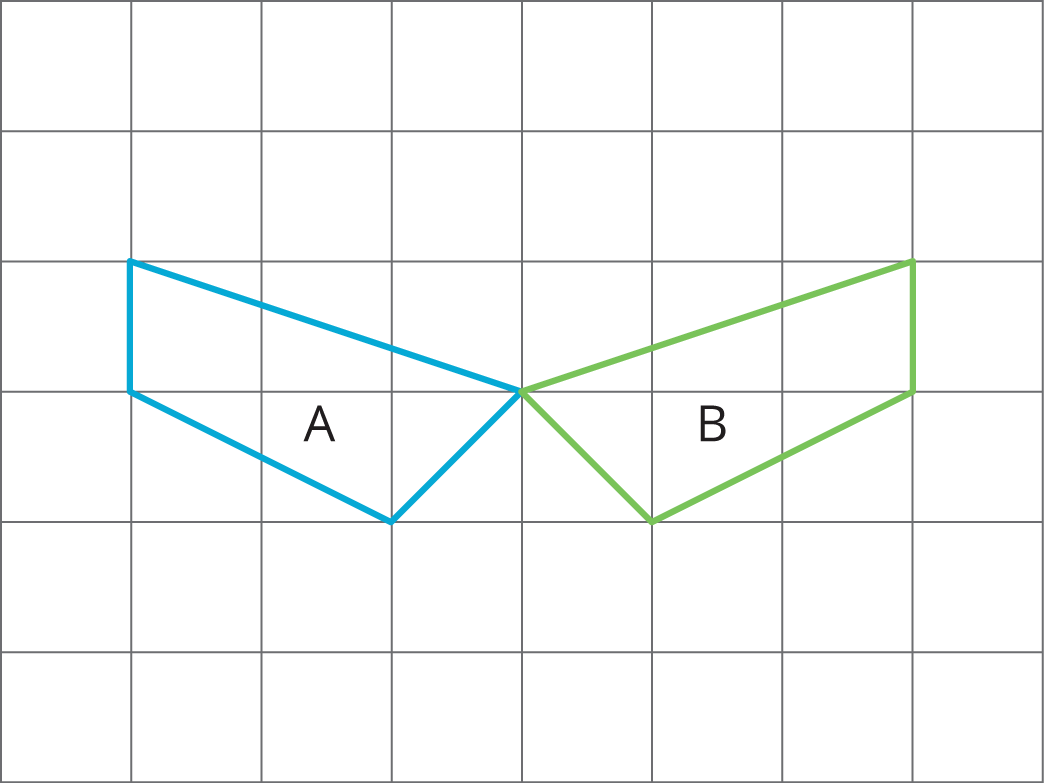 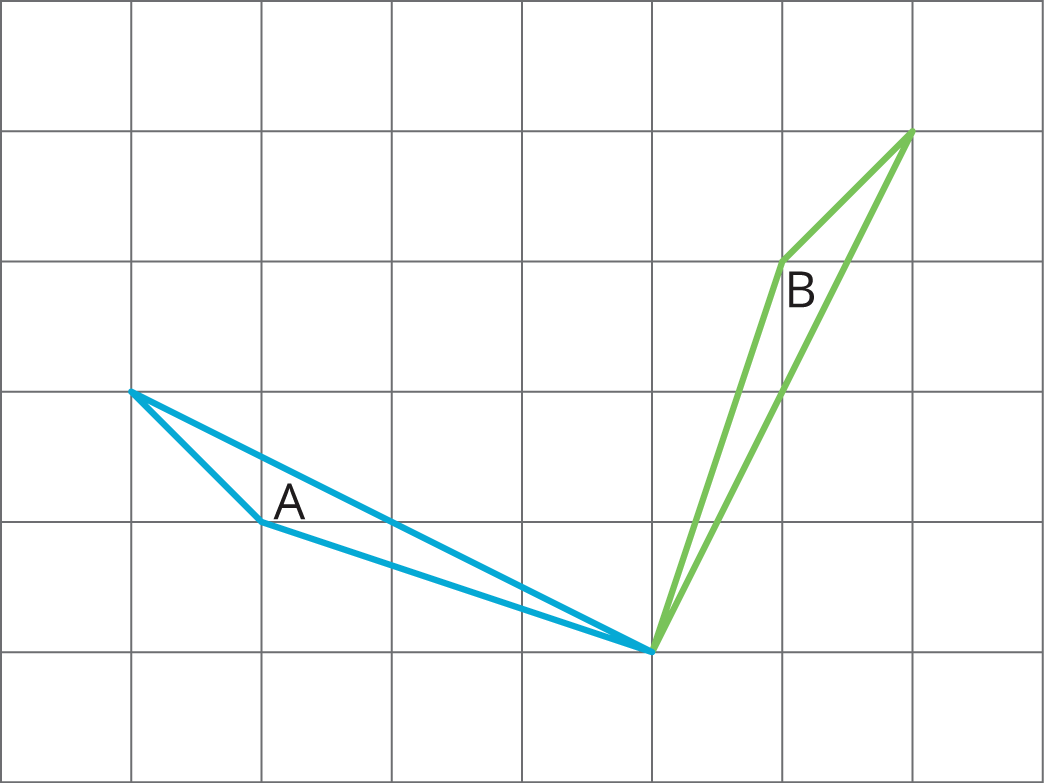 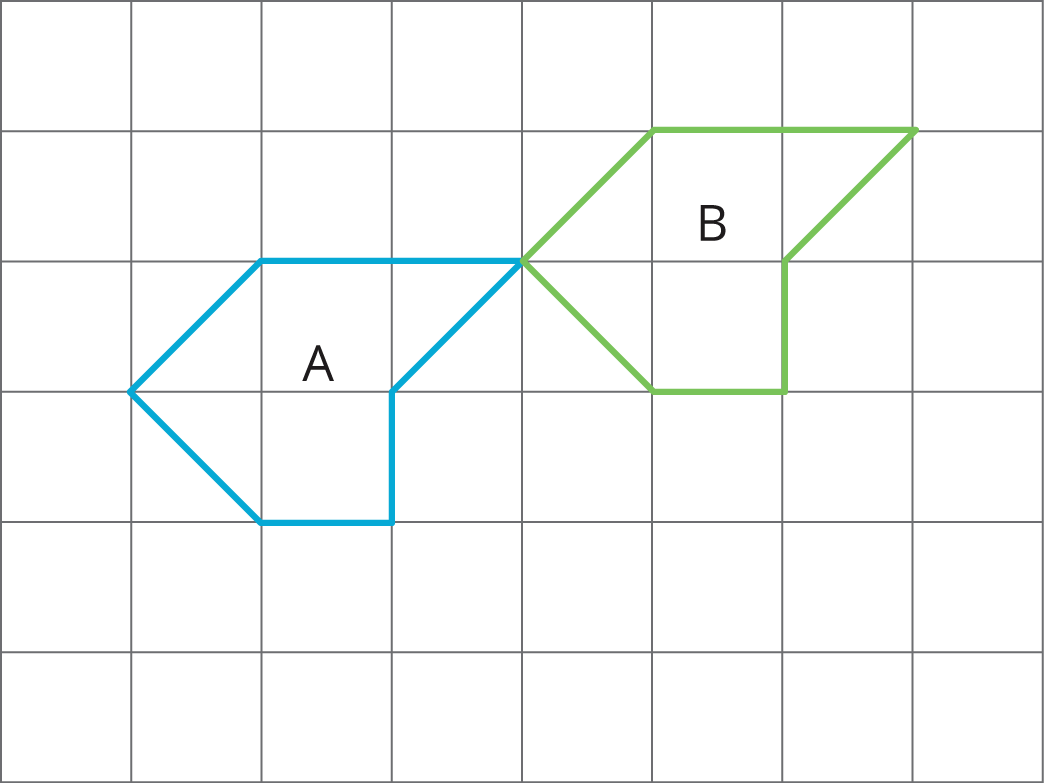 (From Unit 1, Lesson 3.)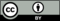 © CC BY Open Up Resources. Adaptations CC BY IM.